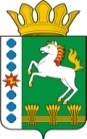 КОНТРОЛЬНО-СЧЕТНЫЙ ОРГАН ШАРЫПОВСКОГО МУНИЦИПАЛЬНОГО ОКРУГАКрасноярского краяЗаключениена проект Решения Шарыповского окружного Совета депутатов «О внесении изменений в решение Шарыповского окружного Совета депутатов от 17.12.2020 № 7-41р «О бюджете округа на 2021 год и плановый период 2022-2023 годов» 10 марта 2021 год 						    		         № 09Основание для проведения экспертизы: ст. 157 Бюджетного  кодекса Российской Федерации, ст. 9 Федерального закона от 07.02.2011 № 6-ФЗ «Об общих принципах организации и деятельности контрольно – счетных органов субъектов Российской Федерации и муниципальных образований», ст. 15 Решения Шарыповского окружного Совета депутатов от 14.12.2021 № 5-32р «Об утверждении Положения о Контрольно – счетном органе Шарыповского муниципального округа Красноярского края» и в соответствии со стандартом организации деятельности Контрольно – счетного органа Шарыповского муниципального округа Красноярского края СОД 2 «Организация, проведение и оформление результатов финансово – экономической экспертизы проектов Решений Шарыповского окружного Совета депутатов и нормативно – правовых актов по бюджетно – финансовым вопросам и вопросам использования муниципального имущества и проектов муниципальных программ» утвержденного приказом Контрольно – счетного органа Шарыповского муниципального округа Красноярского края от 25.01.2021 № 03.Цель экспертизы: определение достоверности и обоснованности показателей вносимых изменений в Решение Шарыповского окружного Совета депутатов «О внесении изменений в Решение Шарыповского окружного Совета депутатов от 17.12.2020 № 7-41р «О бюджете округа на 2021 год и плановый период 2022-2023  годов».Предмет экспертизы: проект Решения Шарыповского окружного Совета депутатов «О внесении изменений в Решение Шарыповского окружного Совета депутатов от 17.12.2020 № 7-41р «О бюджете округа на 2021 год и плановый период 2022-2023 годов» с приложениями и пояснительной запиской.Представленный на экспертизу проект Решения Шарыповского окружного Совета депутатов «О внесении изменений в Решение Шарыповского окружного Совета депутатов от 17.12.2020 № 7-41р «О бюджете округа на 2021 год и плановый период 2022-2023 годов» направлен в Контрольно – счетный орган Шарыповского муниципального округа Красноярского края 05 марта 2021 года. Разработчиком данного проекта Решения является финансово – экономическое управление администрации Шарыповского муниципального округа.Мероприятие проведено 09-10 марта  2021 года.В ходе подготовки заключения Контрольно – счетным органом Шарыповского муниципального округа Красноярского края были проанализированы следующие материалы:- проект Решения Шарыповского окружного Совета депутатов «О внесении изменений в Решение Шарыповского окружного Совета депутатов от 17.12.2020 № 7-41р «О бюджете округа на 2021 год и плановый период 2022-2023 годов»;- решение Шарыповского окружного Совета депутатов от 17.12.2020 № 7-41р «О бюджете округа на 2021 год и плановый период 2022-2023 годов».При проведении экспертизы проекта Решения проведены:- оценка соответствия внесенного проекта Решения сведениям и документам, явившимся основанием его составления;- оценка соответствия текстовой части и структуры проекта Решения требованиям бюджетного законодательства Российской Федерации;- анализ предлагаемых изменений бюджетных ассигнований по доходам, расходам и источникам финансирования дефицита бюджета, оценка обоснованности таких изменений.В результате экспертизы проекта Решения и финансово – экономических обоснований предлагаемых к утверждению увеличений бюджетных ассигнований по расходам бюджета, подтверждающих потребность выделения дополнительных ассигнований в указанных в проекте Решения суммах по средствам местного и краевого бюджетов установлено:Представленным проектом Решения предлагается изменить основные характеристики бюджета муниципального образования Шарыповский муниципальный округ на 2021 год, внести изменения в текстовую часть и приложения к Решению о бюджете, изложив их в новой редакции в соответствии с представленным проектом Решения.Предлагаемые к утверждению изменения текстовой части Решения о бюджете соответствуют бюджетному законодательству и законодательно установленным полномочиям органов местного самоуправления.Предлагаемые в проекте Решения изменения основных характеристик бюджета муниципального образования Шарыповский муниципальный округ представлены в таблице 1.Изменение основных характеристик бюджета муниципального образования Шарыповский муниципальный округ на 2021 годТаблица 1(руб.)Согласно проекту Решения прогнозируемый общий объем доходов бюджета округа увеличивается в сумме 124 803 537,15 руб. (15,70%) за счет безвозмездных поступлений.Общий объем расходов бюджета проектом Решения увеличивается на сумму 116 579 389,47 руб. (14,50%).Дефицит бюджета округа уменьшился на 8 224 147,68 руб. (93,68%) и составил в сумме 554 722,32 руб. Источники финансирования дефицита бюджета округа уменьшился в сумме 8 224 147,68 руб. (93,68%) и составил в сумме 554 722,32 руб.Ограничения, установленные Бюджетным кодексом РФ к отдельным видам расходов, источников финансирования дефицита бюджета в проекте Решения соблюдены.Проектом Решения предусмотрено перераспределение бюджетных ассигнований по расходам бюджета по разделам, подразделам классификации расходов бюджета, ведомствам, видам расходов.Анализ предлагаемых к утверждению и перераспределению показателей плановых значений по расходам бюджета в разрезе функциональной классификации расходов представлены в таблице 2.Изменения показателей плановых значений по расходам в разрезе функциональной классификации расходов бюджета на 2021 год Таблица 2										                  (руб.)В проекте Решения основные изменения планируются по следующим разделам классификации расходов бюджета:Раздел «Общегосударственные вопросы» - бюджетные ассигнования увеличены на 125 200,00 руб. (0,12%) от утвержденного бюджета. По подразделу 0105 «Судебная система» уменьшение бюджетных ассигнований в сумме 1 200,00 руб. (12,24%) в связи с уменьшением расходов на осуществление полномочий по составлению списков кандидатов в присяжные заседатели в 2021 году.По подразделу 0113 «Другие общегосударственные вопросы» увеличение бюджетных ассигнований в сумме 126 400,00 руб. (0,63%), из них:- в сумме 7 400,00 руб. на расходы по созданию и обеспечению деятельности административных комиссий;- в сумме 119 000,00 руб. на проведение Всероссийской переписи населения 2020 года в 2021 году.Раздел «Национальная оборона» - увеличение бюджетных ассигнований в сумме 177 200,00 руб. (8,62%) от утвержденного бюджета.По подразделу 0203 «Мобилизационная и вневойсковая подготовка» увеличение бюджетных ассигнований в сумме 177 200,00 руб. (8,62%) на осуществление государственных полномочий по первичному воинскому учету.Раздел «Национальная безопасность и правоохранительная деятельность» - уменьшение бюджетных ассигнований в сумме 40,00 руб. (0,01%) от утвержденного бюджета.           По подразделу 0310 «Защита населения и территории от чрезвычайных ситуаций природного и техногенного характера, пожарная безопасность» уменьшение бюджетных ассигнований в сумме 40,00 руб. (0,01%) на расходы по обеспечению первичных мер пожарной безопасности.Раздел «Национальная экономика» - увеличение бюджетных ассигнований в сумме 9 898 971,63 руб. (22,83%) от утвержденного бюджета.По подразделу 0406 «Водное хозяйство» увеличение бюджетных ассигнований в сумме 9 635 519,31 руб. (4 362,53%) на реализацию мероприятий в области использования и охраны водных объектов (капитальный ремонт гидротехнических сооружений) в 2021 году;             По подразделу 0409 «Дорожное хозяйство (дорожные фонды)» увеличение бюджетных ассигнований в сумме 263 452,32 руб. (1,50%) на содержание автомобильных дорог в 2021 году за счет средств дорожного фонда Шарыповского муниципального округа.Раздел «Жилищно – коммунальное хозяйство» - увеличение бюджетных ассигнований на 77 501 780,54 руб. (122,08%) от утвержденного бюджета.По подразделу 0501 «Жилищное хозяйство» увеличение бюджетных ассигнований в сумме 60 001 780,54 руб. (2 927,63%) на обеспечение мероприятий по переселению граждан из аварийного жилищного фонда  в 2021 году. По подразделу 0503 «Благоустройство» увеличение бюджетных ассигнований в сумме 17 500 000,00 руб. (175,05%) на совершенствование территориальной организации местного самоуправления.Раздел «Охрана окружающей среды» - уменьшение бюджетных ассигнований в сумме 186 800,00 руб. (23,36%) от утвержденного бюджета.По подразделу 0603 «Охрана  объектов растительного и животного мира и среды их обитания» уменьшение бюджетных ассигнований в сумме 186 800,00 руб. (23,36%) на расходы по выполнению отдельных государственных полномочий по организации мероприятий при осуществлении деятельности по обращению с животными без владельцев ежегодно в 2021-2023 годах. Раздел «Образование» - увеличение бюджетных ассигнований на 28 494 015,10 руб. (6,14%) от утвержденного бюджета.По подразделу 0701 «Дошкольное образование» увеличение бюджетных ассигнований в сумме 870 200,00 руб. (0,99%), из них:- увеличение в сумме 552 400,00 руб. на заработную плату педагогическим работникам дошкольных учреждений в 2021 году;- увеличение в сумме 317 800,00 руб. на частичное финансирование (возмещение) расходов на региональные выплаты и выплаты, обеспечивающие уровень заработной платы работников бюджетной сферы не ниже размера минимальной заработной платы (минимального размера оплаты труда).По подразделу 0702 «Общее образование» увеличение бюджетных ассигнований в сумме 27 516 054,10 руб. (8,93%), из них:- увеличение в сумме 24 842 200,00 руб. на ежемесячное денежное вознаграждение за классное руководство педагогическим работникам общеобразовательных учреждений ежегодно;- увеличение в сумме 204 300,00 руб. на частичное финансирование (возмещение) расходов на региональные выплаты и выплаты, обеспечивающие уровень заработной платы работников бюджетной сферы не ниже размера минимальной заработной платы (минимального размера оплаты труда);- увеличение в сумме 2 428 254,10 руб. на создание в общеобразовательных организациях, расположенных в сельской местности и малых городах, условий для занятий физической культурой и спортом (капитальный ремонт спортивного зала МБОУ Парнинской СОШ им. ГСС Г.С. Елисеева) в 2021 году; - увеличение в сумме 235 000,00 руб. на проведение работ в общеобразовательных организациях с целью приведения зданий и сооружений в соответствие требованиям надзорных органов в 2021 году;- увеличение в сумме 1 737 100,00 руб. на создание центров образования естественно-научной и технологической направленностей «Точка роста» в 2021 году;- уменьшение в сумме 1 930 800,00 руб. на расходы по внедрению целевой модели цифровой образовательной среды в общеобразовательных организация и профессиональных организациях в рамках реализации национального проекта «Образование» в 2021 году.По подразделу 0707 «Молодежная политика и оздоровление детей» увеличение бюджетных ассигнований в сумме 16 100,00 руб. (0,22%) на осуществление государственных полномочий по организации и обеспечению отдыха и оздоровления детей ежегодно в 2021-2023 годах.              По подразделу 0709 «Другие вопросы в области образования» увеличение бюджетных ассигнований в сумме 91 661,00 руб. (0,34%) на увеличение фонда оплаты труда, в связи с передачей 0,25 ставки штата по должности аналитик с МКУ «УК и МА» ШМО в МКУ «Управление образования Шарыповского муниципального округа» в 2021 году.Раздел «Культура, кинематография» - уменьшение бюджетных ассигнований на 91 661,00 руб. (012%) от утвержденного бюджета.По подразделу 0804 «Другие вопросы в области культуры, кинематографии» уменьшение бюджетных ассигнований в сумме 91 661,00 руб. (1,09%) в связи с передачей 0,25 ставки штата по должности аналитик с МКУ «УК и МА» ШМО в МКУ «Управление образования Шарыповского муниципального округа» в 2021 году.Раздел «Социальная политика» - увеличение бюджетных ассигнований на 660 723,20 руб. (2,81%) от утвержденного бюджета.             По подразделу 1003 «Социальное обеспечение населения» увеличение бюджетных ассигнований в сумме 660 723,20 руб. (3,28%), из них:- в сумме 634 023,20 руб. на предоставление социальных выплат молодым семьям на приобретение (строительство) жилья в 2021 году;- в сумме 26 700,00 руб. на реализацию государственных полномочий по обеспечению  питанием обучающихся в муниципальных и частных общеобразовательных организациях ежегодно в 2021-2023 годах.          7. Согласно статье 6 Решения Шарыповского окружного Совета депутатов от 17.12.2020 № 7-41р «О бюджете округа на 2021 год и плановый период 2022-2023 годов», необходимость в перераспределении бюджетных ассигнований для нужд муниципальных учреждений, предусмотренных в проекте Решения, в целом подтверждена документами. Дополнительных денежных средств из бюджета не потребовалось. 8.  Вносятся изменения в пункт 2 статьи 1 «Утвердить основные характеристики бюджета округа на 2022-2023 годы», что видно в таблице 3.Изменение основных характеристик бюджета муниципального образования Шарыповский муниципальный округ на 2022-2023  годыТаблица 3(руб.)Увеличение бюджетных ассигнований в 2022 году по доходам на 26 760 031,99 руб. (3,29%) и по расходам на 26 760 031,99 руб. (3,29%).Уменьшение бюджетных ассигнований в 2023 году по доходам на 27 340 399,59 руб. (2,99%) и по расходам на 27 340 399,59 руб. (2,99%).9. В статье 6 «Изменение показателей сводной бюджетной росписи бюджета округа в 2021 году»: - пункт 16 изложить в новой редакции «по главным распорядителям средств бюджета округа с соответствующим увеличением на сумму средств, полученных из краевого бюджета для финансирования расходов на частичную компенсацию расходов на повышение оплаты труда отдельным категориям работников бюджетной сферы.Порядок предоставления и распределения краевой дотации между главными распорядителями на частичную компенсацию расходов на повышение оплаты труда отдельным категориям работников бюджетной сферы устанавливаются администрацией Шарыповского муниципального округа.- пункт 18 исключить».В статью 11 «Межбюджетные трансферты бюджета округа из других бюджетов бюджетной системы Российской Федерации» вносятся следующие изменения. Таблица 4(руб.)В статье 12 «Дорожный фонд Шарыповского муниципального округа» пункт 1 изложить в новой редакции: «Утвердить объем бюджетных ассигнований дорожного фонда Шарыповского муниципального округа на 2021 год в сумме 17 787 252,32 руб., на 2022 год в сумме 17 782 500,00 руб., на 2023 год 18 068 000,00 руб.».Статью 13 «Резервный фонд администрации Шарыповского муниципального округа» изложить в новой редакции: «1. Установить, что в расходной части бюджета округа предусматривается резервный фонд администрации Шарыповского муниципального округа (далее по тексту – резервный фонд)» на 2021 год и плановый период 2022-2023 годов в размере 1 000 000,00 руб. ежегодно. 2. Расходование средств резервного фонда осуществляется в порядке и на условиях, определяемых правовым актом администрации Шарыповского муниципального округа». Изменяется нумерация приложений к Решению. Приложения 1,2,4,5,6,7 к Решению изложены в новой редакции согласно приложениям 1-6 к проекту Решения.На основании выше изложенного Контрольно – счетный орган  Шарыповского муниципального округа Красноярского края предлагает Шарыповскому окружному Совету депутатов принять проект Решения Шарыповского окружного Совета депутатов «О внесении изменений в Решение Шарыповского окружного Совета депутатов от 17.12.2020 № 7-41р «О бюджете округа на 2021 год и плановый период 2022-2023  годов». ПредседательКСО Шарыповского муниципального округа						                                                              Г.В. Савчукнаименование показателяосновные характеристики бюджета на 2021 годосновные характеристики бюджета на 2021 годосновные характеристики бюджета на 2021 годосновные характеристики бюджета на 2021 годнаименование показателядействующее Решение о бюджетеРешение о бюджете с учетом предлагаемых измененийизменение% измененияпрогнозируемый общий объем доходов бюджета округа795 056 440,00919 859 977,15+ 124 803 537,15115,70общий объем расходов бюджета округа803 835 310,00920 414 699,47+ 116 579 389,47114,50дефицит бюджета округа 8 778 870,00554 722,32- 8 224 147,686,32источники финансирования дефицита бюджета округа8 778 870,00554 722,32- 8 224 147,686,32Наименование главных распорядителей и наименование показателей бюджетной классификацииРаздел-подразделДействующие утвержденные бюджетные назначения на годПредлагаемая редакция бюджетных назначений на год (проект Решения)отклонение% отк.123567ОБЩЕГОСУДАРСТВЕННЫЕ ВОПРОСЫ0100104 642 060,00104 767 260,00125 200,00100,12Функционирование высшего должностного лица субъекта Российской Федерации и муниципального образования01022 224 500,002 224 500,000,00100,00Функционирование законодательных (представительных) органов государственной власти и представительных органов муниципальных образований01031 254 500,001 254 500,000,00100,00Функционирование Правительства Российской Федерации, высших исполнительных органов государственной власти субъектов Российской Федерации, местных администраций010463 875 200,0063 875 200,000,00100,00Судебная система01059 800,008 600,00-1 200,0087,76Обеспечение деятельности финансовых, налоговых и таможенных органов и органов финансового (финансово-бюджетного) надзора010616 187 760,0016 187 760,000,00100,00Резервные фонды01111 000 000,001 000 000,000,00100,00Другие общегосударственные вопросы011320 090 300,0020 216 700,00126 400,00100,63НАЦИОНАЛЬНАЯ ОБОРОНА02002 055 500,002 232 700,00177 200,00108,62Мобилизационная и вневойсковая подготовка02032 055 500,002 232 700,00177 200,00108,62НАЦИОНАЛЬНАЯ БЕЗОПАСНОСТЬ И ПРАВООХРАНИТЕЛЬНАЯ ДЕЯТЕЛЬНОСТЬ03007 210 220,007 210 180,00-40,0099,99Защита населения и территории от чрезвычайных ситуаций природного и техногенного характера, пожарная безопасность03107 180 220,007 180 180,00-40,0099,99Другие вопросы в области национальной безопасности и правоохранительной деятельности031430 000,00 30 000,00 0,00100,00НАЦИОНАЛЬНАЯ ЭКОНОМИКА040043 360 970,0053 259 941,639 898 971,63122,83Сельское хозяйство и рыболовство04054 487 300,004 487 300,000,00100,00Водное хозяйство0406220 870,009 856 389,319 635 519,314 462,53Транспорт040820 152 200,0020 152 200,000,00100,00Дорожное хозяйство (дорожные фонды)040917 523 800,0017 787 252,32263 452,32101,50Другие вопросы в области национальной экономики0412976 800,00976 800,000,00100,00ЖИЛИЩНО-КОММУНАЛЬНОЕ ХОЗЯЙСТВО050063 483 660,00140 985 440,5477 501 780,54222,08Жилищное хозяйство05012 049 500,0062 051 280,5460 001 780,543 027,63Коммунальное хозяйство050211 280 300,0011 280 300,000,00100,00Благоустройство05039 997 000,0027 497 000,0017 500 000,00275,05Другие вопросы в области жилищно-коммунального хозяйства050540 156 860,0040 156 860,000,00100,00ОХРАНА ОКРУЖАЮЩЕЙ СРЕДЫ0600799 700,00612 900,00-186 800,0076,64Охрана  объектов растительного и животного мира и среды их обитания0603799 700,00612 900,00-186 800,0076,64ОБРАЗОВАНИЕ0700464 087 380,00492 581 395,1028 494 015,10106,14Дошкольное образование070187 583 146,0088 453 346,00870 200,00100,99Общее образование0702308 078 250,00335 594 304,1027 516 054,10108,93Дополнительное образование детей070334 164 913,0034 164 913,000,00100,00Молодежная политика и оздоровление детей07077 214 980,007 231  080,0016 100,00100,22Другие вопросы в области образования070927 046 091,0027 137 752,0091 661,00100,34КУЛЬТУРА, КИНЕМАТОГРАФИЯ080076 651 500,0076 559 839,00-91 661,0099,88Культура080168 243 556,0068 243 556,000,00100,00Другие вопросы в области культуры, кинематографии08048 407 944,008 316 283,00-91 661,0098,91ЗДРАВООХРАНЕНИЕ0900160 700,00160 700,000,00100,00Другие вопросы в области здравоохранения 0909160 700,00160 700,000,00100,00СОЦИАЛЬНАЯ ПОЛИТИКА100023 498 800,0024 159 523,20660 723,20102,81Пенсионное обеспечение10011 453 700,001 453 700,000,00100,00Социальное обеспечение населения100320 117 900,0020 778 623,20660 723,20103,28Охрана семьи и детства1004645 200,00645 200,000,00100,00Другие вопросы в области социальной политики10061 282 000,001 282 000,000,00100,00ФИЗИЧЕСКАЯ КУЛЬТУРА И СПОРТ110017 884 820,0017 884 820,000,00100,00Физическая культура110112 504 210,0012 504 210,000,00100,00Массовый спорт1102939 700,00939 700,000,00100,00Другие вопросы в области физической культуры и спорта11054 440 910,004 440 910,000,00100,00Всего803 835 310,00920 414 699,47116 579 389,47114,50наименование показателяосновные характеристики бюджета на 2022-2023 годыосновные характеристики бюджета на 2022-2023 годыосновные характеристики бюджета на 2022-2023 годыосновные характеристики бюджета на 2022-2023 годынаименование показателядействующее Решение о бюджетеРешение о бюджете с учетом предлагаемых измененийизменение% изменения1) прогнозируемый общий объем доходов районного бюджета2022 год2023 год812 530 040,00914 107 840,00839 290 071,99886 767 440,41+ 26 760 031,99- 27 340 399,59103,2997,012) общий объем расходов районного бюджета2022 год2023 год812 530 040,00914 107 840,00839 290 071,99886 767 440,41+ 26 760 031,99- 27 340 399,59103,2997,01действующее Решение о бюджетеРешение о бюджете с учетом предлагаемых измененийизменение% измененияпункт 1) дотации из краевого бюджета в 2021 году46 557 100,0055 044 700,00+ 8 487 600,00118,23пункт 2) субсидии из краевого бюджета в 2021 году2022 году2023 году28 715 500,0029 734 600,0081 758 540,00101 456 377,1531 609 671,9927 348 240,41+ 72 740 877,15  + 1 875 071,99  - 54 410 299,59542,80106,3133,45пункт 3) субвенции из краевого бюджета в 2021 году2022 году2023 году319 838 800,00319 189 600,00318 798 500,00321 071 700,00319 232 400,00321 026 200,00+ 1 232 900,00    + 42 800,00+ 2 227 700,00100,39100,01100,70